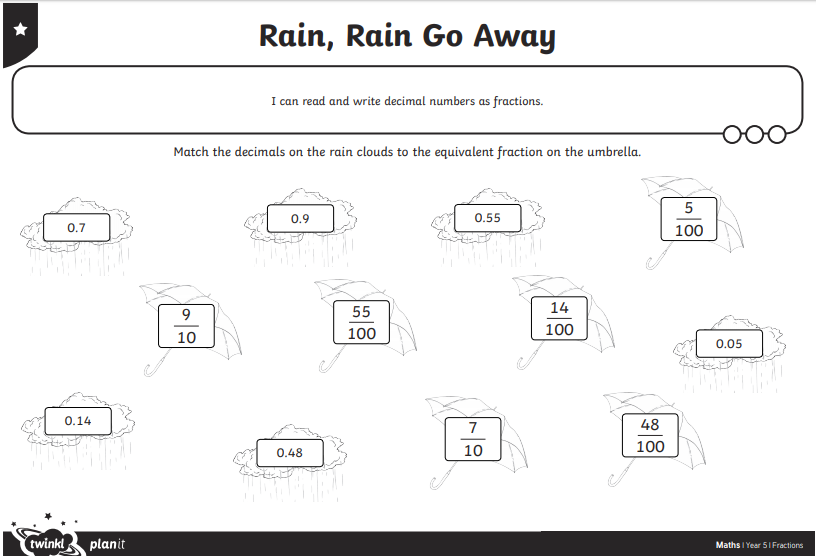 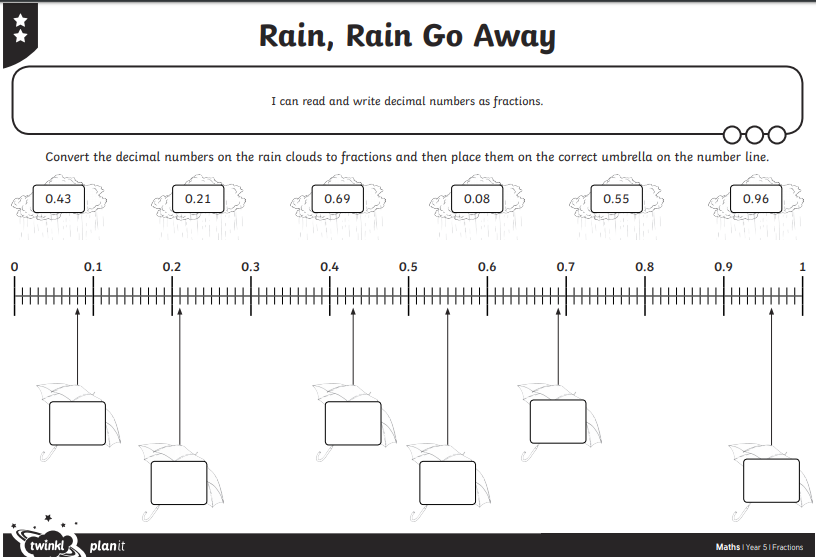 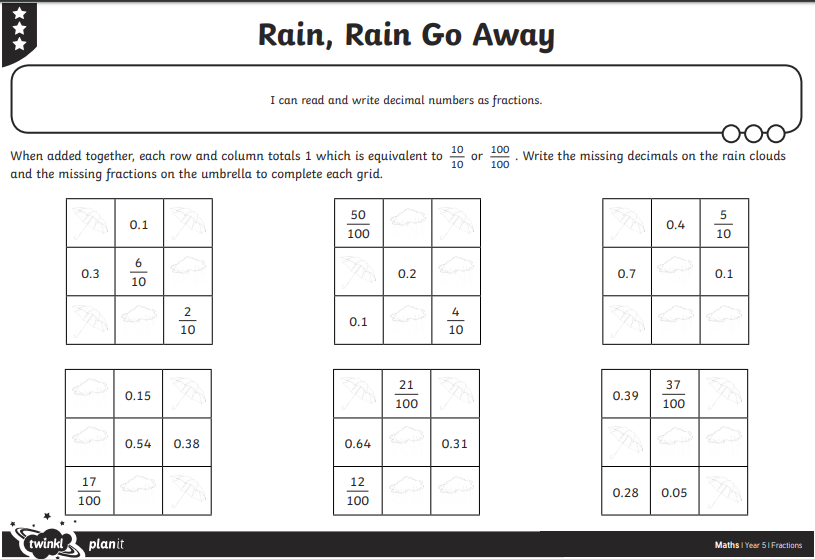 FluencyWrite the equivalent decimals and fractions for these: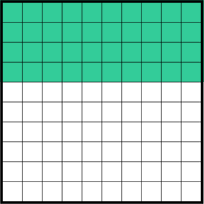 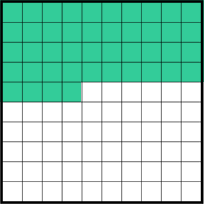 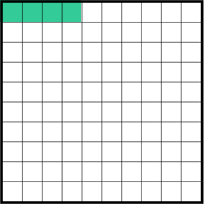 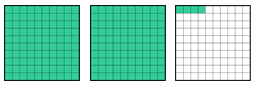 FluencyWrite each value as a fraction and as a decimal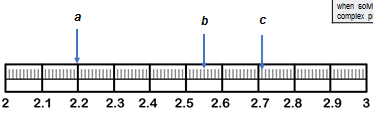 Complete the table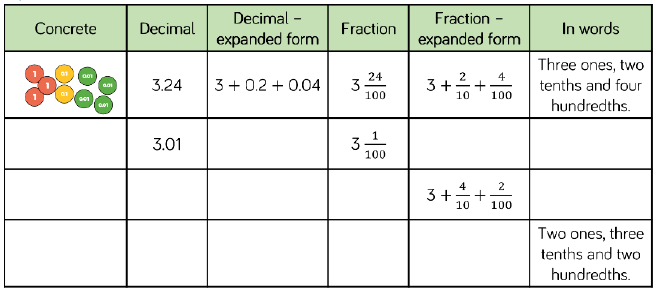 Reasoning and Problem Solving2.25 = 2 ones, 2 tenths and 5 hundredths.Can you write the following numbers in at least 3 different ways?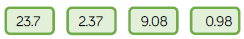 Use these digit cards to complete the decimal in different ways. Write the possibilities down as decimals and fractions.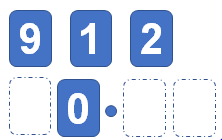 How many possibilities are there?Will Amir’s idea ALWAYS, SOMETIMES or NEVER work? Write two examples of converting fractions to prove your thinking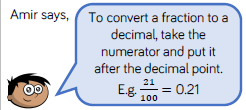 True or False?If a number has one decimal place, it can be written as a number of tenths2 = 2.74 is less than 26, so 0.4 is less than 0.265 = 5.50